                                                                                                           Приложение  № 1 к приказу № 37   от 29.05.2020 г.Список сотрудников Института, чьё нахождение на рабочем месте является критически важным для обеспечения функционирования Института в период    с 1 июня 2020 г. до даты окончания действия ограничительных мер.I. Список сотрудников, частично посещающих рабочее место.Либанов М.В. - заместитель  директора  по научной работеФещенко А.В. - заместитель  директора  по научной работе.Рубцов Г.И. - заместитель  директора  по научной работе.Каравичев О.В. - заместитель  директора  по общим вопросам.Вересникова А.В. - ученый секретарь Института.Антошин А.М. - главный инженер Института.Вартанян С.С.- главный бухгалтер, руководитель финансово-экономического управления.Куденко Ю.Г. – зав. ОФВЭ Ткачев И.И. – зав. ОЭФГоршков Н.В. -главный энергетик.Кириллов С.П. - зав. отделом ГОЧСиПБ.Кашеваров А.Н. –главный механик ИнститутаКалымагин В.Е.-зам. главного инженера, главный энергетик объектов на тер. Института в г. Москве.Гурский С.М. -зам. главного инженера.Корхов С.В. - начальник службы ОТиТБ.Андреев К.А. - зав. Отделом охраны.Власенко Е.В. – зав. ООиМТО.Суслов О.В. - начальник службы РБ.Пашенькова В.Н. - заведующая финансово-экономическим отделом.Горшкова Е.А. -заведующая Отделом кадров.Петрова Ю.А. –начальник Юридической службыБыкадорова А.И. -зав. Общим отделом.Величко Л.Г. - зав. отделом имущественных отношений.Петров Ю.А. - начальник контрактной службы.Медведчук М.В. - начальник Автохозяйства.Долгополов С.С. – начальник ОЭМУМедведчук В.М. - начальник эксплуатации автохозяйстваКапуста П.Ф. -заведующий АХО.Кашеварова Е.В. –зам. зав. АХО.Никоноров Ю.В. - начальник СЭТО.Воднев С.А. - начальник СВВиВ.Ефременков Н.С. -начальник СТВиКВ.Пушкова И.А. – старший юрисконсультЕкимов С.В. - зам. главного энергетика объектов на территории Института в г. Москва.Гурская Э.С. – ведущий инженер СГИСуров А.С. -ведущий инженер РЗАИТ.Кузнец Н.В. – ведущий инженер.Волчек Т.Ю. - старший специалист ОК.Кашеварова Т.А. – зам. зав. Отделом кадровКрутова О.А. - зам. главного бухгалтера.Орлова О.Ф. - зам. главного бухгалтера.Власенко Г.О. - зам. зав. ФЭО. Мешкова Е.В. –ведущий экономист ФЭОШафиева Т.А. –ведущий специалист ФЭОАверина Я.В. - ведущий бухгалтер.Емельянова О.В. – ведущий бухгалтерМыслина Л.А. - ведущий бухгалтер.Злобина Т. В. - старший бухгалтер.Обидина О.П. - ведущий бухгалтер.Скотарь А.А. - бухгалтер.Турбабина Т.А. -бухгалтер.Сторожева В. Н. - ведущий специалист контрактной службы.Крысанова Н. А – старший специалист контрактной службыЛях А.М. – старший специалист Общего отделаБалалаев В.В. –ведущий инженер Службы РБПрохорова Т.Е. – ведущий специалист Службы РБКискаркин А.Е. - водитель. Столяров В. Е.     - водительПархоменко М.И.- водительКрасильников М.Г. –водительШемелев Ф.И. – машинист автокрана.Белянский К.Л. - вед. инженер программист.Казакевич М.З.- вед. инженер электроникЛаптев С.В. - ведущий инженер.Степанова Л.И. - зав. сектором.Ручкина А.Г.- старший инженерХакан В.В. - ведущий инженер.Бурлак В.Г. - слесарь-ремонтник СТВиКВ..Абдуллаева Л.Н. –машинист насосных установокАношко Т.В. – ведущий инженерАртамонова Н.В. – уборщицаБаранов А.Г. – инженер ОЭФБелесев А.И. – вед. инженер-экспериментатор ОЭФБелкина Е.А. – комендантБерезина Т.А. – ведущий специалист ОИСБеркута А.А. – старший инженер-технологБорисенко Д.С. –инженер ОЭФБородин А.В.- вед. инженер ОУКБоченко С.П. –ст. инженер по эксплуатации ускорителя ОУКБреева А.А. –ведущий специалист ОНТИБрусова Н. И. – вед. инженер-конструктор ОУКБугрова Н. В.- ст. инженер ООиМТОБудзин Н.Л. –слесарь по рем. и обсл. сан.техн. оборудования СИТОБыков С.С. – лаборант ОУКБычкова Е.Н. – уборщицаВартанян А.С. –вед. инженер ОЛВЭНАВарфоломеева Н.М. –уборщицаВасина Н.Г. –техник ОУКВенгер Е.А. –специалист ОЛВЭНАВенгер И.Р. – старший инженер ОУКВласова Г.А. – старший инженер ООиМТОВолков В.В. – инженер ОЭФВольферц Е. А. – ведущий инженер-программист СИТГаврилов С.А. – зав лабораторией ОУКГерасимова Е.П. – старший специалист ССЗиСГоловач А.А. –инженер ОЭФГоловач А.Б. – старший инженер ОИВСиАГолубев В.А. – электросварщик ручной сварки ОЭФГолубовский С.Е. – старший инженер ОУКГотовцев Ю.Н. – ведущий инженер по ЭУ ОУКГрабская Е.А – техник ЛАЯГребенькова Т.Е. – ведущий переводчик ОНТИГришина В. Ю. – ведущий инженер ОЭФГрищенко Д.В. – слесарь КИПиАГубер Т.В. –специалист Службы ОТиТБГуркина П.П. – ведущий инженер ОЛВЭНАГусев В.Е. –ведущий инженер ЛФЯРГусейнова И.Т. –машинист насосных установок СлВВиВДиденко Т.И. – техник ОДиПРОЖвакин И.М. – ведущий инженер по ЭУ ОУКЖеребцова Е.С. – инженер ОЭФЖуков М.В. – лаборант ЛНАВЭЗернова В.Д. – уборщицаЗобнин В.А. – инженер ОЭФИванов А.В. – машинист компрессорных установок СГМИвашкин А.В- токарь ОЭМУИсаенко А.В. – слесарь-ремонтник СлВВиВИстомин А.И. – старший техник ОУКИшханян Е.М. – инженер РИОКадышев А.Л. – водительКазакевич В.Ф. – инженер-программистКалашникова Л.И.- уборщицаКалинина Т.В. – техник по ЭУ ОУККалихов В.Б.- начальник службы ОУККамелавкина О.Б. – техник ОИВСАКапитонов П.Ю. – слесарь КИПиАКапуста С.Д.- инспектор Общий ОтделКарташева Л.И.- зав.техническим архивомКашеваров А.А. – машинист компрессорных установок СГМКашулина Е.Ф.- уборщицаКислов Н.В. – слесарь-ремонтник СГМКисляков О.А. – уборщик территорииКозлов А.В. – водитель Козлов В.В. –водительКозлова С.В. – ведущий инженер РЗАИТКолобкова Ю.К.- зав. ОДиПРОКолобков К.А. – ведущий инженер Сл.ТВиКВКомодцева Е.В. – вед. специалист по охране трудаКонышев А.С.- электромонтер ОУККоптелова Е.Э. – старший специалист НОЦКоролев А.В. – слесарь-ремонтник 6 р. СВВиВКочкин С.Н. – токарь 6 р. ОЭМУКравчук И.В. – старший бухгалтерКраюшкин Д.И. – старший инженер ОУККропивянская А.С. – уборщицаКузина Т.В. – старший диспетчер по организации движенияКузнецов А.Н. – вед.инженер ОТФКузнецова Л.Н. – уборщицаКузнецова Т.Н. – машинист компрессорных установокЛебедев А.В. –уборщик территорииЛебедева Г.С. – старший инженер СРМОСЛебедева Н.Ф. – ведущий инженер-электроник ОУКЛоскутов В.Е. – начальник установок ОУКЛубсандоржиев С.Б. – инженер ОЭФЛягу Н.Ф. – уборщицаМакаров А.А. –инженер ОЭФМакарова Л.А. – старший кладовщик ОЭМУМартынов А.Е. – вакуумщик-испытатель ОУКМатвеев А.В. – старший инженер ОИТМалыхина Н.Ю. – уборщицаМикляев Д.В. – слесарь КИПиА ОУКМельников А.А. – инженер ОУКМишнева А.П. – вед. инженерМорозов И.В. –вед. инженер ОИВСиАМосковцева Е.А. – старший специалистМосунов В.Г.- начальник установок ОУКМочалов Н.М. – слесарь-ремонтник ОУКНабока А.Н. –начальник установок ОУКНабока И.В. – старший инженер СГМНазаренко В.В. –вед.инженер-конструктор ОУКНаместникова Т.В. – вед. инженер СЭТОНовоселова Т.П. – инженер-программист ЛНИОльховка С.В. – ст.инженер ЛМФОлюнин В.Е. – зав. Отделом КИПиАПарусов В.В. – вед.инженер ОЭФПетриков А.В. – вед. редактор РИОПетров А.Ю. – слесарь механо-сборочных работ ОУКПетухов Д.П. – вед. инженер ЛНАВЭПеченин Ю.В. – начальник службы ЛМФПивоварова Т. П. – заведующая СРМОСПрокудина Г.А. – комендантПрус А.М. – начальник установок ОУКРедчин А.С. – ведущий инженер ОЛВЭНАРижский А.В. – вед.инженер по экспл. ускорит. ОУКРосете И.С. – старший инженер ОТФРодин В.Н. –старший инженер СГМРоманова Г.А. – вед. бухгалтер Русакова С.В. – инженер ЛФЯРРыбин В.П. – ведущий инженер ОГЭСабинин С.Л. – ст. инженер ЛАЯСамарин А.А. – слесарь-ремонтник 6 р. Служба ВВВСвириденко М.П. –старший инженер по эу ОУКСедых А.П. – слесарь-ремонтник 6 р. Служба ВВВСеливаненко О.И. – инженер ОЭФСеменова Т.Ф. –техник ССЗиССеребряков Д.В. – зав. сектором ОИВСиАСерова Е.А. –вед. инженер-программист ОНТИСилаева С.В. – старший инженер ОЭФСильниченко В.Н. –вед.инженер по эу ОУКСиненко И.С. –уборщицаСоколова Е.В. –ст. инженер ОТФСорокина М.А. –уборщицаТаланин Ю.А. – вед. инженер по эу ОУКТеская О.Е. – уборщицаТитов А.И. – инженер ОУКТихонова Е.В. –ст. лаборант ЛФЯРТрепова О.В. – ст. специалист ОФВЭТрунова А.П. – ст. инженер СГМТурбабин А.В.-вед.инженер по эу ОУК Уколычев Ю.Н. – слесарь ремонтник ОЭМУУсов С.Ю. – слесарь-ремонтник СГМФедин А.В. – ст. инженер ЛФЯРФедорова Т.М. – уборщицаФролова И.В. – лаборант СИТОФураев И.Г. – уборщик территорииХанжина Т.Н. – ст. инженер-конструктор ОУКХаритонов А.М. –водительЦыков Ю.Ю. – зам. зав.ОРиПСЗЧерешнева Е.А. – ст. инженер Служба связи Швец Г.Г. – ведущий инженер РЗАИТШевченко К.И. – сварщик ручной сварки ЛНАВЭШелекето И.Б. – инженер СИТОЩербаков В.А. – начальник Службы  РЗАИТЩербакова Е.В. – ведущий инженер РЗАИТЯзыков О.Ю. радиомонтажник   6 р.ОУКЯнченков  С.В. –водитель II. Список сотрудников, работающих в сменном режиме.Безручкин М.В. -электромонтер СЭТОБелоусов Д.А. -электромонтер СЭТОНеустроев И.А. -электромонтер СЭТОПрохоров Ю.П. -электромонтер СЭТОСергеев А.А. -электромонтер СЭТОСтаниславчик Д.Б. -электромонтер СЭТО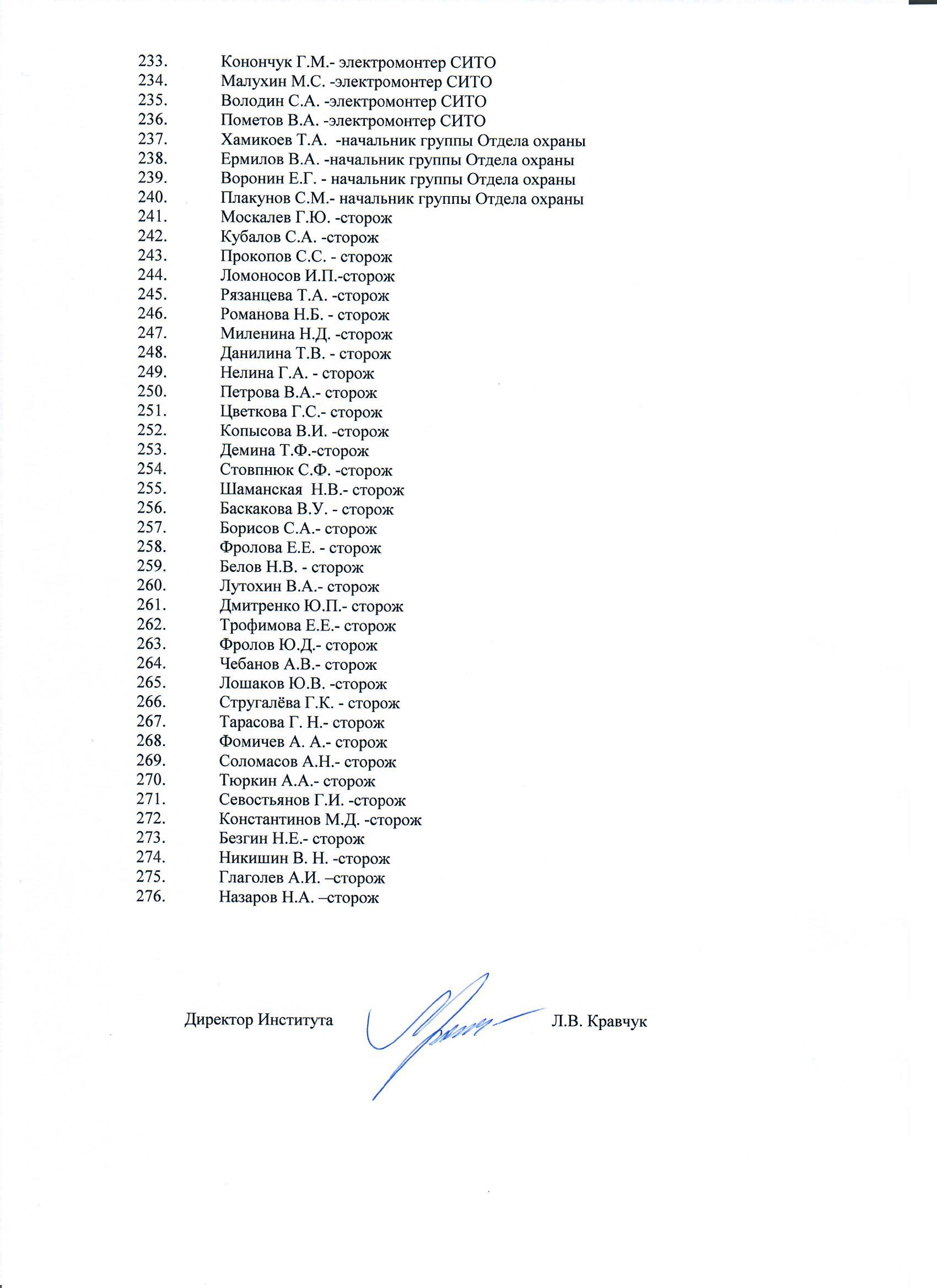 